Анализ предметно - пространственной развивающей средывоспитателя ТМК ДОУ «Хатангский детский сад комбинированного вида «Снежинка»Лери Елены АлександровныСодержание центров1. Социально - коммуникативное развитие:1) Центр ПДД. Находится на видном месте, у детей есть возможность брать из уголка настольные игры, рассматривать иллюстрации. Он оснащён всеми необходимыми атрибутами, игрушками и дидактическими играми для изучения детьми безопасности на дороге. Включает в себя: макет дороги, дорожные знаки пластиковые, д/и «Лото «Дорожные знаки», домино, модели машины.2) Центр сюжетно – ролевых игр. Оборудование размещено таким образом, чтобы дети имели свободный доступ к нему, могли брать игрушки и использовать их в самостоятельной игре. Игровой материал размещён в коробки с условными обозначениями низу в шкафу, мебель используется многофункционально в соответствии с выбранным сюжетом. Все пособия яркие и выполнены из безопасных материалов. Содержание центра: «Больница»(халат врача, медицинские инструменты, таблицы для проверки зрения, карточки для записи пациентов, флаконы с «лекарствами», телефоны); «Семья» (в уголке есть стол и два кресла, кровать с постельным бельём, куклы, коляска, сервиз, набор обеденной посуды, продукты питания); «Кухня» (халат и колпак повара, кастрюли, сковородки, плита, столовые приборы, пластиковые овощи и фрукты); «Магазин» (касса, наборы продуктов (хлебо – булочные изделия, овощи, фрукты , молочные продукты, яйца), кошельки, бумажные деньги, пластиковые карты, кассовая лента); «Армия и моряки» (фуражки, значки, карты – схемы, телефон, мишени, медали, бинокли); «Салон красоты» (флаконы, фартук парикмахера, зеркало, щипцы для волос, расчёски)3) Уголок дежурств. Расположен рядом с рабочей зоной помощника воспитателя, что помогает детям лучше научится помогать взрослым во время дежурства по столовой. Ежедневно воспитателями меняются карточки – фотографии на ярком стенде, таким образом дети без напоминания знают, кто сегодня помогает взрослым . Содержание уголка соответствует возрасту детей и умениям, в нём есть: фартуки, колпаки, стаканчики с салфетками, график дежурств с фотографиями.5) Уголок «Моя малая Родина». Оформлен на отдельной полке, состоит из: книги о Таймыре и Хатанге, макет чума и куклы в национальных костюмах, изделия долганских  мастеров, альбом с фотографиями, картины с изображениями достопримечательностей родного села.2. Познавательное развитие:1) Центр экспериментирования. Данный центр отличается большим многообразием материалов, все пособия находятся в свободном доступе для детей, но в закрытом шкафу, каждая полочка отведена отдельному виду опытов: природные материалы (мел, песок, деревянные палочки, камни, ракушки, семена , шишки, земля, перья и т.д.); бросовый материал (кусочки меха, ткани, проволока, гайки, шурупы и т.д.); микроскопы, мерная посуда, (стаканчики, колбы, миски, ложки), лупы.2) Центр конструктивной деятельности  в нашей группе не сосредоточен в одной зоне, но не смотря на это он очень мобилен и состоит из многих видов детского конструктора: напольный крупный конструктор, конструктор типа Лего, настольные конструкторы различных видов( деревянные, пластмассовые).Напольные конструкторы хранятся в выдвижных ящиках, что делает развивающую среду трансформируемой.3) Центр экологии расположен рядом с уголком экспериментирования, тесно связан с ним,  пополняется в соответствии с временами года и темами по календарному планированию. Дети имеют свободный доступ ко всем материалам и играм. Данный уголок содержит: комнатные растения, фартуки, нарукавники, палочки для рыхления, тряпочки, кисти, лейки, пульверизатор, энциклопедии экологической направленности, муляжи насекомых. 3. Речевое развитие1) Центр книги содержит: книги по возрасту с большим количеством иллюстраций, портреты детских писателей.4. Художественно – эстетическое развитие 1) Музыкальный центр размещён на боковой полочке шкафе, является мобильным. Представлен разнообразием инструментов и пособий: музыкальные инструменты ( бубны, ксилофон, металлофон, треугольник, маракасы, дудочки, гармонь), игры для развития музыкального слуха « Шумные стаканчики», диски с записями детских песен и классической музыки.2) Центр театрализованной деятельности очень важный элемент пространственно – развивающей среды группы. Используя атрибуты данного центра , дети учатся импровизировать , самостоятельно обыгрывать сюжеты из сказок. Уголок театра представлен следующими материлами: маски – шапочки , пальчиковый театр «Колобок»,  кукольный театр «Репка», «Колобок», иллюстрации к сказкам, книги.3) Уголок творчества занимает не много пространства в группе, представлен  столом и стульями. Здесь дети могут заниматься творчеством или знакомится с предметами искусства. Состоит из: книги по ознакомлению с русским народным творчеством ( хохломская, дымковская, гжельская, городецкая росписи, альбомы для рассматривания , пластилин, доски, бумага, карандаши, раскраски для свободной деятельности детей, трафареты .Творческие работы детей использую для оформления и обогащения предметно-развивающей среды группы, устраиваю творческие выставки рисунков, готовим совместно с детьми подарки взрослым к праздникам. 5. Физическое развитие.Центр двигательной активности. Этот центр популярен у детей, он развивает интерес к физическим упражнениям, различным видам спорта, формирует здоровые привычки. Находится центр в свободном доступе в раздевальной комнате, атрибуты хранятся в открытых шкафчиках, каждый ребёнок может брать атрибуты и использовать их по назначению. мячики разных размеров по количеству детей, обручи, гимнастические палки, кегли, мешочки для метания, скакалки.         Вывод: развивающая среда предполагает возможность изменений предметно-пространственной среды в зависимости от образовательной ситуации, в том числе от меняющихся интересов и возможностей детей. Групповая комната окрашена в спокойные тона с ярким освещением. Активное участие в благоустройстве группы приняли родители. Все книги, игрушки, предметы и материалы разнообразных игр и занятий доступны детям и находятся в хорошем состоянии.  В приёмной комнате размещён родительский уголок информационный материал, в котором периодически меняется. Включение в среду форм наглядной пропаганды способствует повышению педагогических знаний родителей.Заведующая ТМК ДОУ «Хатангский                                             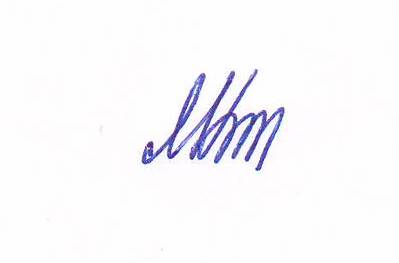  детский сад комбинированного вида «Снежинка»                                                                                    М.В. Киселева